Zákres lokalizace opatření - Opatření na podporu sysla obecného 2 Příloha č. 2 ke smlouvě číslo PPK-32a/53/20Plocha č. 2 - přepasení (2,8292), plocha č. 3 - přepasení (1,6768 ha)Vydavatel: AOPK ČR, RP SCHKO České středohoří Autor: Vladislav Kopecký Rok: 2020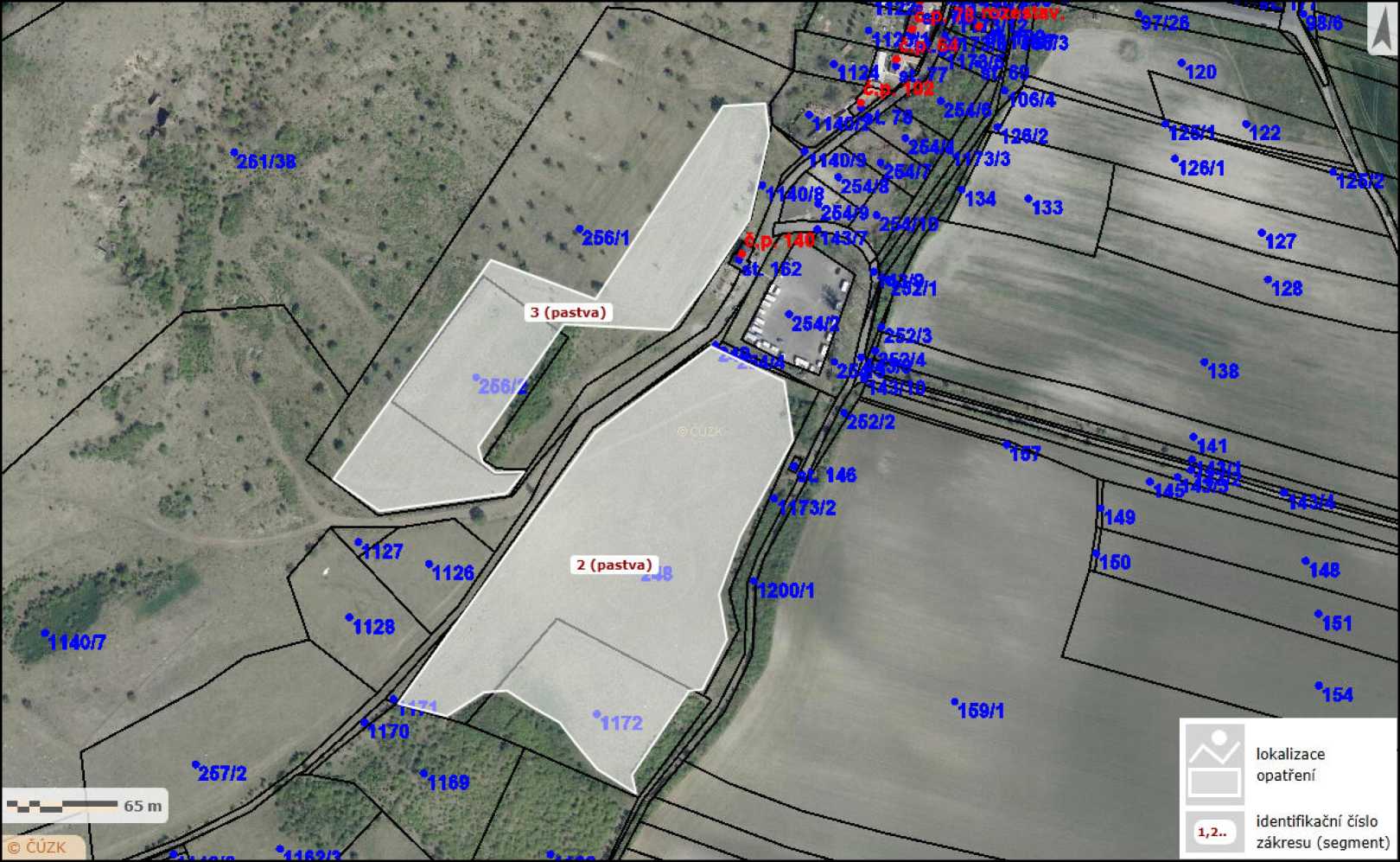 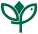 